CAMPEONATO RURAL DE FUTEBOL 2019- ASPIRANTECAMPEONATO RURAL DE FUTEBOL 2019- ASPIRANTECAMPEONATO RURAL DE FUTEBOL 2019- ASPIRANTECAMPEONATO RURAL DE FUTEBOL 2019- ASPIRANTECAMPEONATO RURAL DE FUTEBOL 2019- ASPIRANTECAMPEONATO RURAL DE FUTEBOL 2019- ASPIRANTECAMPEONATO RURAL DE FUTEBOL 2019- ASPIRANTECAMPEONATO RURAL DE FUTEBOL 2019- ASPIRANTEGRUPO AGRUPO AGRUPO AGRUPO AGRUPO BGRUPO B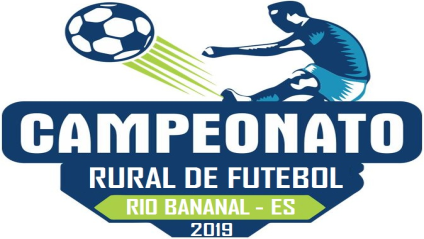 A1PANORAMAPANORAMAPANORAMAB1CAPIVARAA2SÃO JORGESÃO JORGESÃO JORGEB2LAGRIMALA3SÃO FRANCISCOSÃO FRANCISCOSÃO FRANCISCOB3REVELAÇÃOA4CEDROCEDROCEDROB4BEIRA RIOPRIMEIRA RODADA- 23 DE JUNHOPRIMEIRA RODADA- 23 DE JUNHOPRIMEIRA RODADA- 23 DE JUNHOPRIMEIRA RODADA- 23 DE JUNHOPRIMEIRA RODADA- 23 DE JUNHOPRIMEIRA RODADA- 23 DE JUNHOPRIMEIRA RODADA- 23 DE JUNHOPRIMEIRA RODADA- 23 DE JUNHOJg N°MandantePlacarPlacarPlacarVisitanteLocalHorário1PANORAMAxCAPIVARAPANORAMA13:002SÃO JORGExLAGRIMALSÃO JORGE13:003SÃO FRANCISCOxREVELAÇÃOSÃO FRANCISCO13:004CEDROxBEIRA RIOBEIRA RIO13:00SEGUNDA RODADA- 30 DE JUNHOSEGUNDA RODADA- 30 DE JUNHOSEGUNDA RODADA- 30 DE JUNHOSEGUNDA RODADA- 30 DE JUNHOSEGUNDA RODADA- 30 DE JUNHOSEGUNDA RODADA- 30 DE JUNHOSEGUNDA RODADA- 30 DE JUNHOSEGUNDA RODADA- 30 DE JUNHOJg N°MandantePlacarPlacarPlacarVisitanteLocalHorário5CAPIVARAxSÃO JORGECAPIVARA13:006LAGRIMALxSÃO FRANCISCOLAGRIMAL13:007REVELAÇÃOxCEDROSÃO PAULO13:008BEIRA RIOxPANORAMABEIRA RIO13:00TERCEIRA RODADA- 07 DE JULHOTERCEIRA RODADA- 07 DE JULHOTERCEIRA RODADA- 07 DE JULHOTERCEIRA RODADA- 07 DE JULHOTERCEIRA RODADA- 07 DE JULHOTERCEIRA RODADA- 07 DE JULHOTERCEIRA RODADA- 07 DE JULHOTERCEIRA RODADA- 07 DE JULHOJg N°MandantePlacarPlacarPlacarVisitanteLocalHorário9PANORAMAxREVELAÇÃOPANORAMA13:0010SÃO JORGExBEIRA RIOSÃO JORGE13:0011SÃO FRANCISCOxCAPIVARASÃO FRANCISCO13:0012CEDROxLAGRIMALBEIRA RIO13:00QUARTA RODADA - 14 DE JULHOQUARTA RODADA - 14 DE JULHOQUARTA RODADA - 14 DE JULHOQUARTA RODADA - 14 DE JULHOQUARTA RODADA - 14 DE JULHOQUARTA RODADA - 14 DE JULHOQUARTA RODADA - 14 DE JULHOQUARTA RODADA - 14 DE JULHOJg N°MandantePlacarPlacarPlacarVisitanteLocalHorário13CAPIVARAxCEDROCAPIVARA13:0014LAGRIMALxPANORAMALAGRIMAL13:0015REVELAÇÃOxSÃO JORGESÃO PAULO13:0016BEIRA RIOxSÃO FRANCISCOBEIRA RIO 13:00Semi-Final (jogos de ida) - 21 DE JULHOSemi-Final (jogos de ida) - 21 DE JULHOSemi-Final (jogos de ida) - 21 DE JULHOSemi-Final (jogos de ida) - 21 DE JULHOSemi-Final (jogos de ida) - 21 DE JULHOSemi-Final (jogos de ida) - 21 DE JULHOSemi-Final (jogos de ida) - 21 DE JULHOSemi-Final (jogos de ida) - 21 DE JULHOJg N°MandantePlacarPlacarPlacarVisitanteLocalHorário172° Ax1° B13:00182° Bx1° A13:00Semi- Final  (Jogos de volta - 28 DE JULHOSemi- Final  (Jogos de volta - 28 DE JULHOSemi- Final  (Jogos de volta - 28 DE JULHOSemi- Final  (Jogos de volta - 28 DE JULHOSemi- Final  (Jogos de volta - 28 DE JULHOSemi- Final  (Jogos de volta - 28 DE JULHOSemi- Final  (Jogos de volta - 28 DE JULHOSemi- Final  (Jogos de volta - 28 DE JULHOJg N°MandantePlacarPlacarPlacarVisitanteLocalHorário191° Bx2° A13:00201° Ax2° B13:00FINAL - 04 DE AGOSTOFINAL - 04 DE AGOSTOFINAL - 04 DE AGOSTOFINAL - 04 DE AGOSTOFINAL - 04 DE AGOSTOFINAL - 04 DE AGOSTOFINAL - 04 DE AGOSTOFINAL - 04 DE AGOSTOJg N°MandantePlacarPlacarPlacarVisitanteLocalHorário21x13:00CLASSIFICAÇÃO FINALCLASSIFICAÇÃO FINALCLASSIFICAÇÃO FINALCLASSIFICAÇÃO FINALCLASSIFICAÇÃO FINALCLASSIFICAÇÃO FINALCLASSIFICAÇÃO FINALCLASSIFICAÇÃO FINALCAMPEÃOCAMPEÃOVICE CAMPEÃOVICE CAMPEÃOARTILHEIROARTILHEIROGOLEIRO MENOS VAZADOGOLEIRO MENOS VAZADOCRONOGRAMACRONOGRAMA23/junPrimeira rodada30/junsegunda rodada07/julTerceira Rodada14/julQuarta rodada14/julQuarta rodada21/julSemi Final (1)28/julSemi Final (2)04/agoFinal